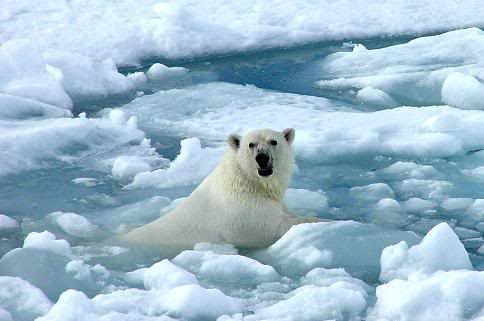                   EL PLANETA EN     PELIGROContaminación, calentamiento de la tierra y cambio climáticoA fines de los años setenta el problema ambiental se pensaba como abordable en términos de disciplina, conocimiento científico e instrumentación de mecanismo económico y financiero.  Ej.: se pensó que la contaminación se solucionaba desde la ciencia, y con inversiones .Este enfoque fracaso. Hoy sabemos que es un problema de las relaciones entre sociedad y naturaleza. “La crisis ambiental, entendida como crisis de civilización, no se soluciona por vía racional teórica e instrumental que construye y destruye el mundo. Aprehender la complejidad ambiental implica la construcción y reconstrucción  del pensamiento. Lo ambiental como la genética ha sido definido como problemas científicos de nuevos tipos.El daño ocasionado por los productos científicos y el uso de la ciencia, contrarios a los designios    humanistas que han provocado la preocupación de los ciudadanos por las actividades humanas y sus resultados.Estos problemas ponen en evidencias la construcción de conocimientos científicos y de participación ciudadanas en estos asuntos con el dialogo entre culturas y sus saberes.La especialización trajo beneficios pero comenzó a convertirse en obstaculizador de la comprensión de problemas. Según Edgar Morín, hay una inadecuación cada vez más amplia, profunda y grave entre nuestros saberes desunidos con la realidad y los problemas globales planetarios. Según el autor se necesita “reformar el pensamiento” para unir y contextualizar lo individual, lo concreto.La escuela ocupa el rol de formador, complejizar situaciones de abordarla a partir del dialogo e intentar soluciones. El papel de la escuela es fundamental e insustituible en la promoción de pensar  comunicarse y actuar, permitiendo a los jóvenes abordar los desafíos de sus tiempos. 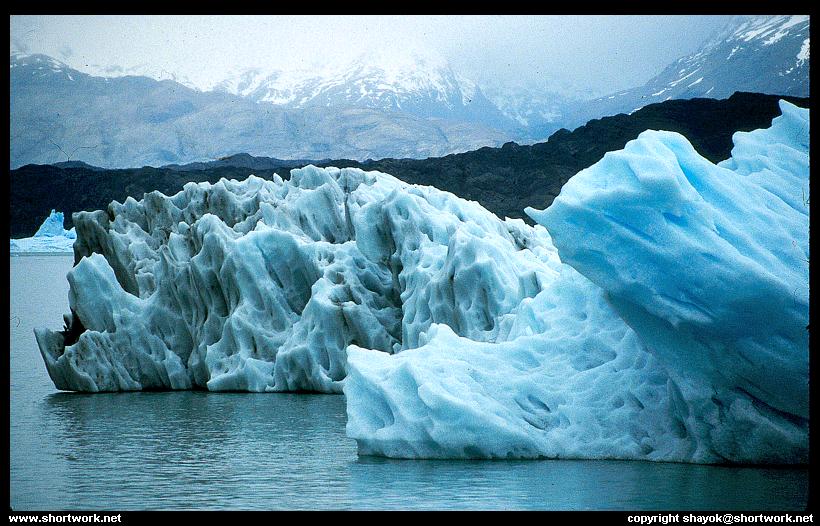 